Технологическая карта изготовления блокнота.ИЗГОТОВЛЕНИЕ ОБЛОЖКИ.ИЗГОТОВЛЕНИЕ ОБЛОЖКИ.Для изготовления обложки нужно:- бумага плотностью 160г/м2;- скрапбумага 1 лист 30*30- ткань(бязь, ситец, хлопок, лен) или кожзам;- картон - люверсы 4 шт;- шляпная резинка 30 см - железная линейка 30 см; - клей «Титан»;- ножницы, канцелярский нож; - простой карандаш.Для изготовления обложки нужно:- бумага плотностью 160г/м2;- скрапбумага 1 лист 30*30- ткань(бязь, ситец, хлопок, лен) или кожзам;- картон - люверсы 4 шт;- шляпная резинка 30 см - железная линейка 30 см; - клей «Титан»;- ножницы, канцелярский нож; - простой карандаш.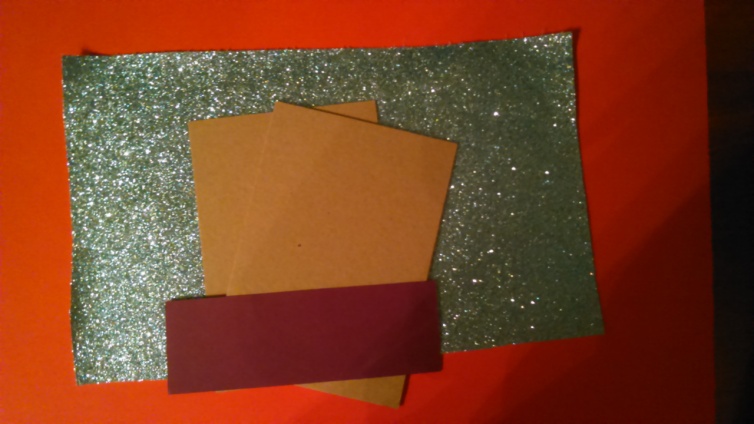 Из картона делаем 2 заготовки:-15х10,5 см;Из кардстока вырезаем детали:-15х5 см;Из ткани или кожзама вырезаем отрезок  25*17 см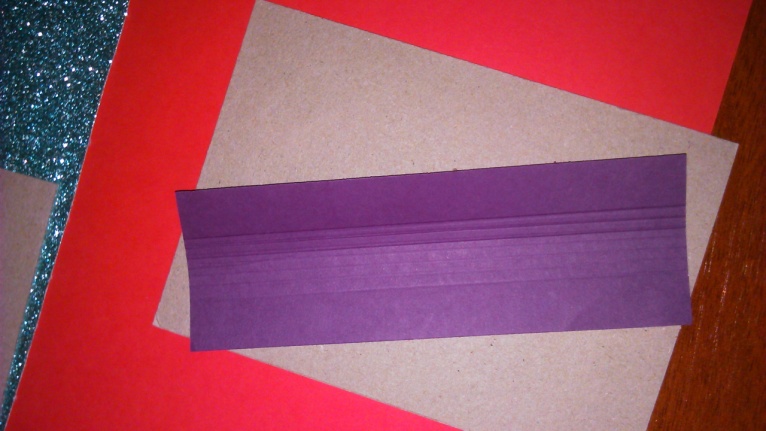 Берем деталь 15*5 см и бигуем ее по длинне в середине 2 см 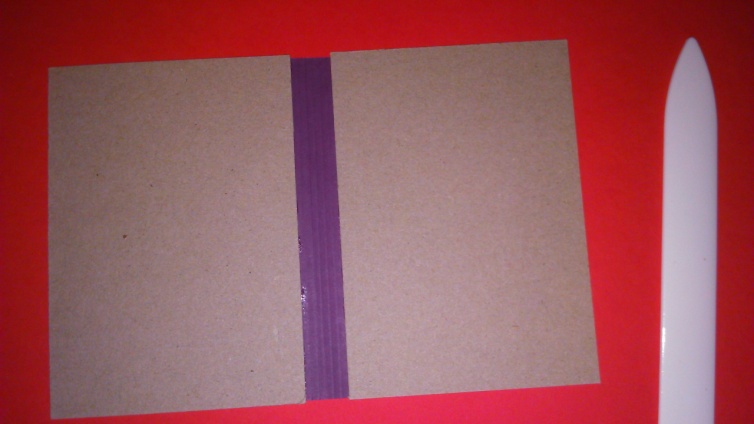 К припускам приклеиваем картон 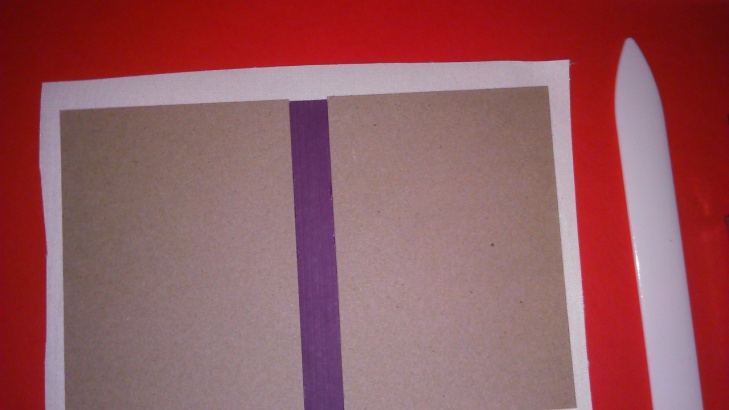 Берем кожзам и приклеиваем нашу заготовку к кожзаму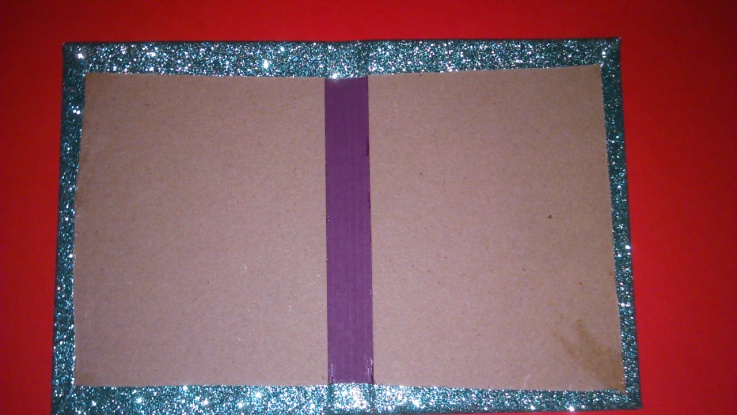 Срезаем уголки и приклеиваем припуски к картону ИЗГОТОВЛЕНИЕ ХЛЯСТИКА.ИЗГОТОВЛЕНИЕ ХЛЯСТИКА.Для изготовления хлястика нужно:- кардсток 3*8 см;- кожзам 17*5 см -2 магнита- клей «Момент» или «Титан»;- простой карандаш; - канцелярский нож.Для изготовления хлястика нужно:- кардсток 3*8 см;- кожзам 17*5 см -2 магнита- клей «Момент» или «Титан»;- простой карандаш; - канцелярский нож.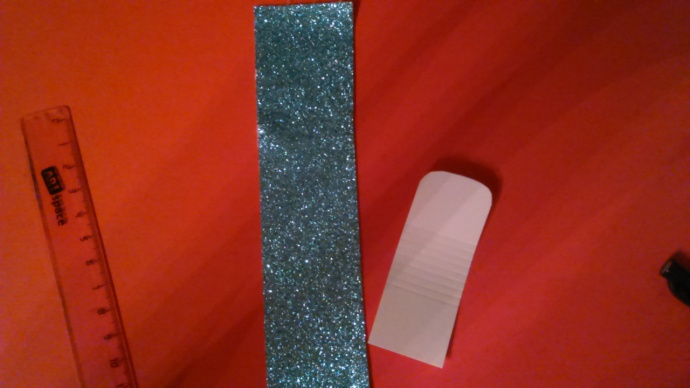 Из кардстока  делаем заготовку:-3*8 см – 1 штуку;Бигуем по середине 1.5 см. и скругляем уголки.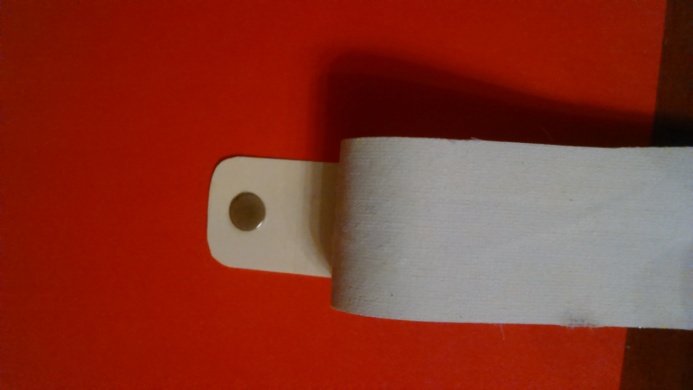 Приклеиваем  магнит к заготовке и затем к кожзаму.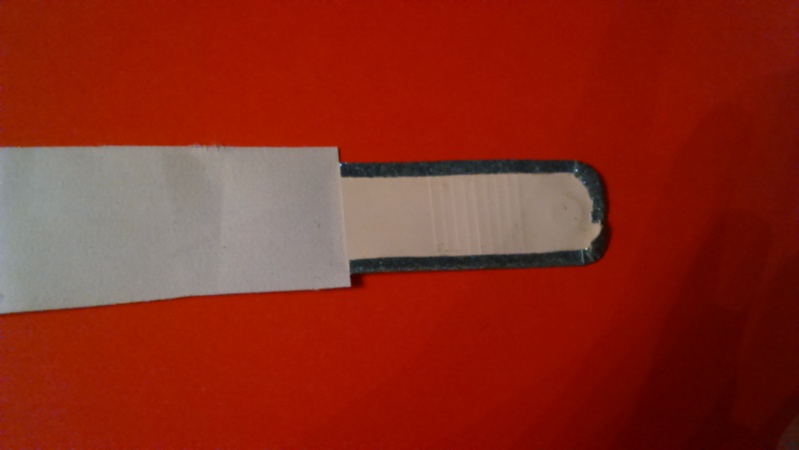 Загибаем и приклеиваем края кожзама к заготовке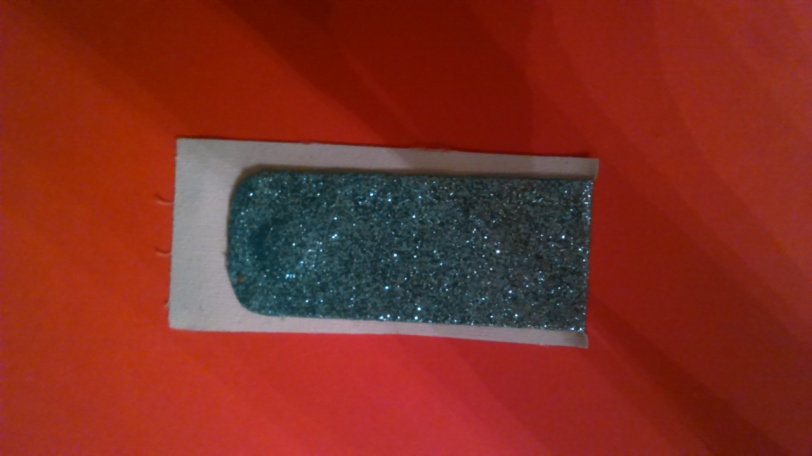 Приклеиваем вторую сторону 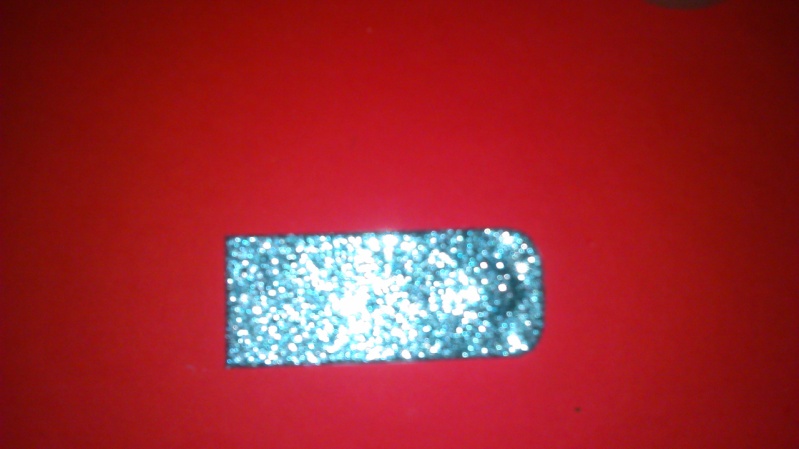 Срезаем лишнее.ИЗГОТОВЛЕНИЕ ВНУТРЕННЕГО ОФОРМЛЕНИЯ.ИЗГОТОВЛЕНИЕ ВНУТРЕННЕГО ОФОРМЛЕНИЯ.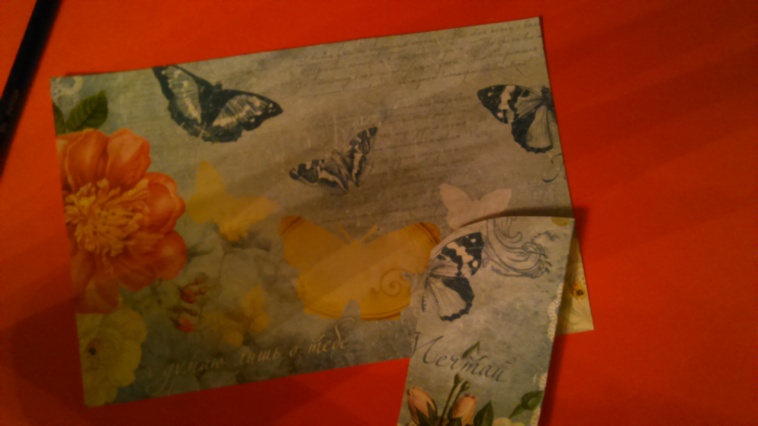 Из скрап бумаги вырезаем деталь на 3 мм меньше наша обложка. Из оставшейся полоски делаем кармашек (бигуем с двух сторон)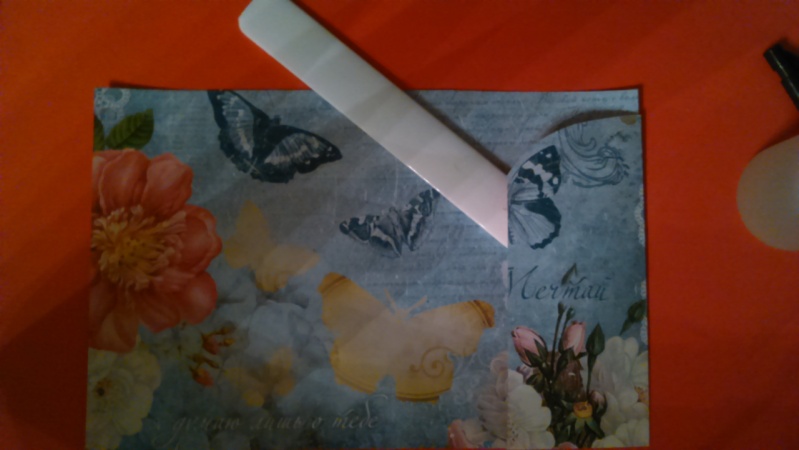 Приклеиваем карман к фонуСБОРКА АЛЬБОМАСБОРКА АЛЬБОМА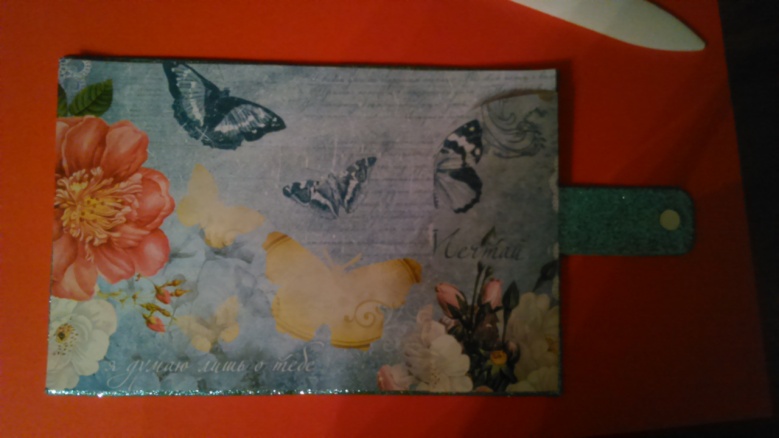 Приклеиваем фон с хлястиком к обложке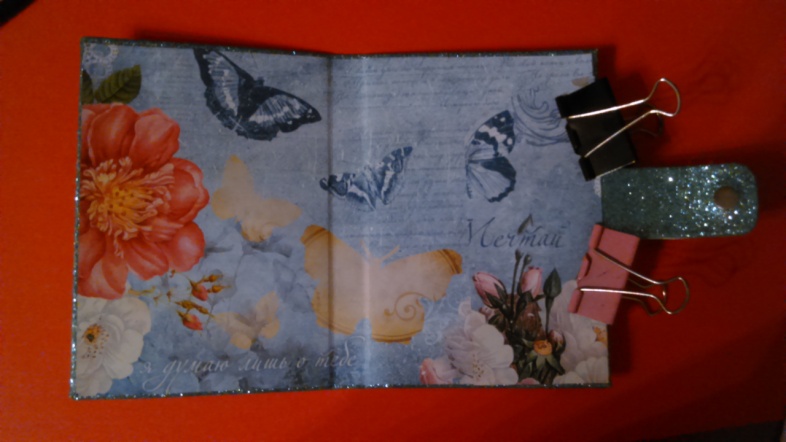 Закрепляем скрепками в районе хлястика для лучшего приклеивания.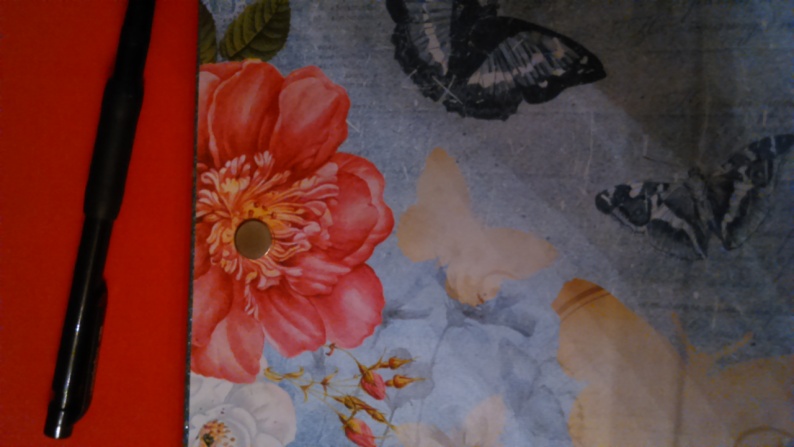 Закрываем блокнот и внутрь устанавливаем магнит 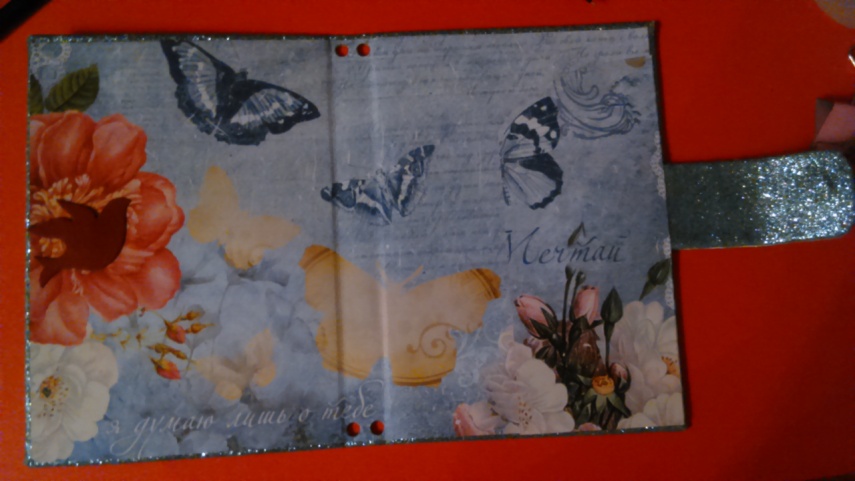 Прячем магнит приклеивая на него картинку.Делаем по два отверстия сверху и снизу.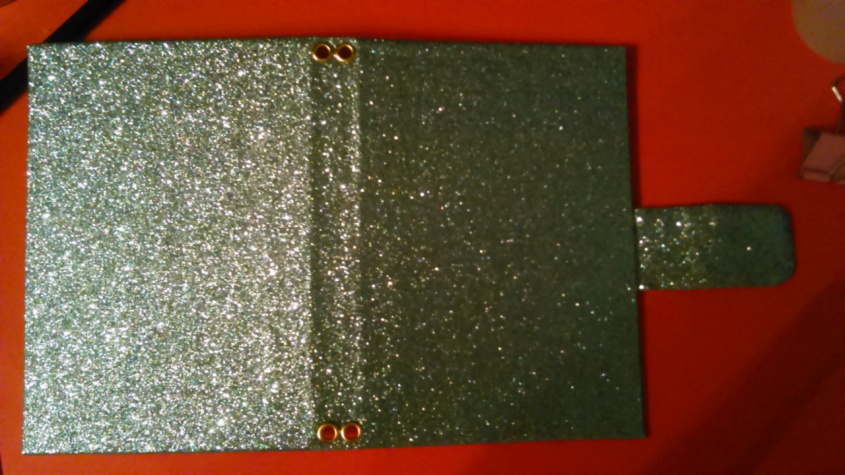 Устанавливаем люверсы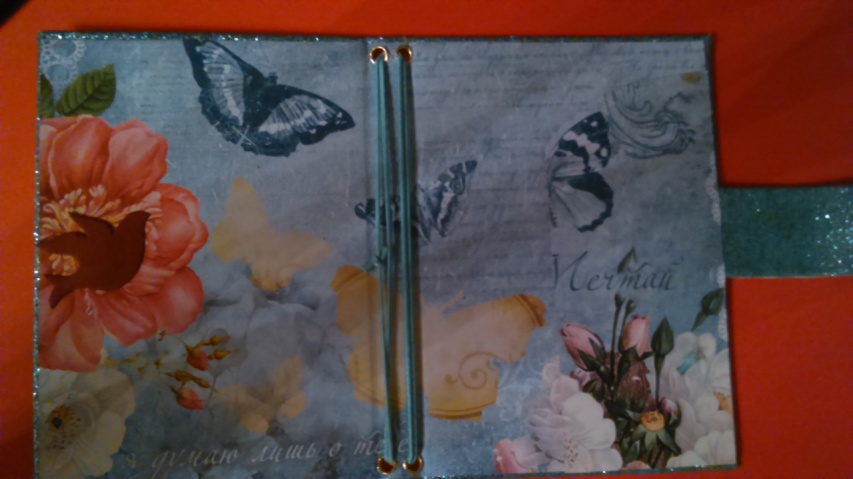 Вдеваем резинку пропуская ее два раза в каждое отверстие, завязываем узелок, лишнее обрезаем. 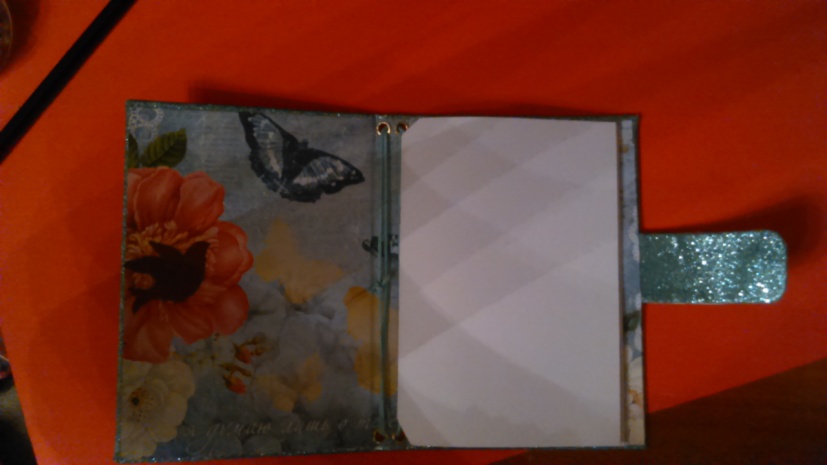 Вставляем блокнотики.Блокнот готов по желанию обложку можно украсить вырубкой.   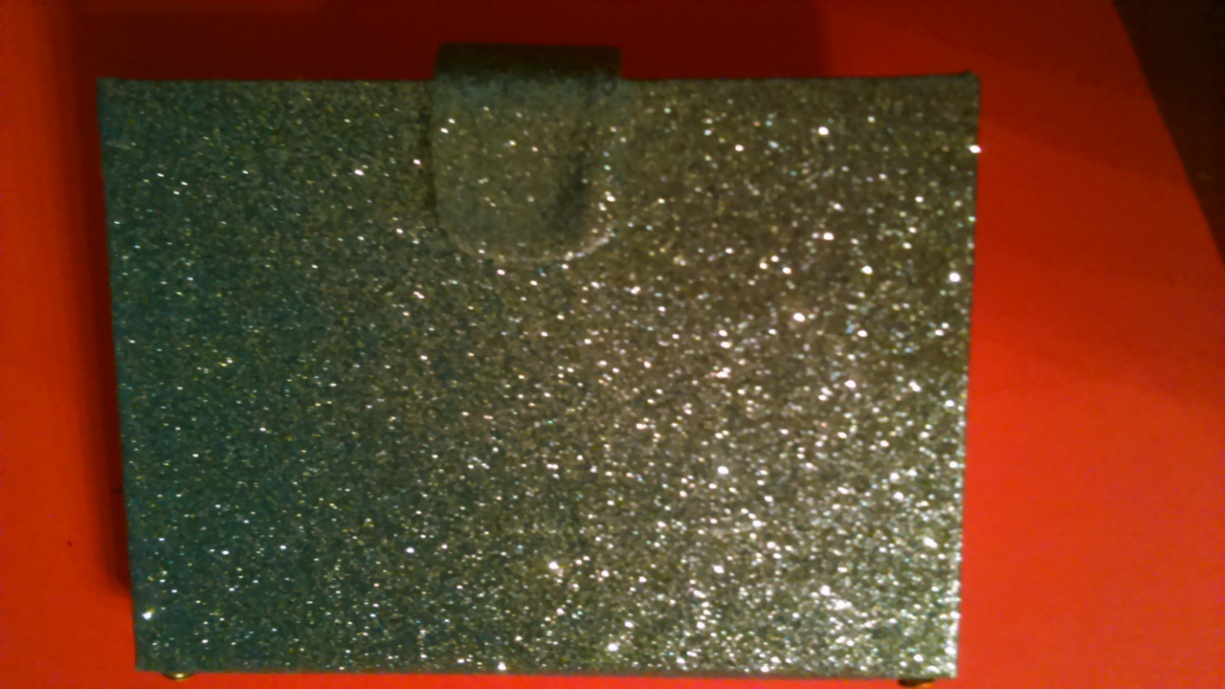 Блокнот готов по желанию обложку можно украсить вырубкой.   